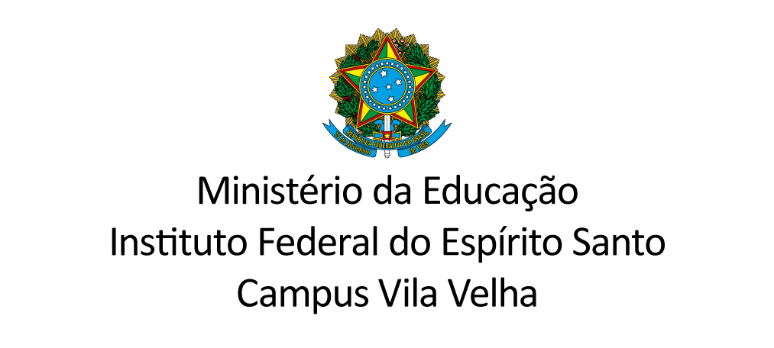 EDITAL NO. 03/2023PROGRAMA DE PÓS-GRADUAÇÃO EM EDUCAÇÃO EM CIÊNCIAS E MATEMÁTICAEDITAL PARA SELEÇÃO DE ESTÁGIO PÓS-DOUTORALAnexo IIICARTA DE COMPROMISSO DE DISPONIBILIDADE PESSOALEu ______________________________________________, CPF XXX.XXX.XXX-XX, devidamente inscrito no edital nº 3/2023 de Estágio Pós-doutoral do Educimat, deste Instituto Federal do Espírito Santo, Campus Vila Velha, por meio do Projeto de Pesquisa apresentado intitulado _______________________________________, com cronograma previsto de __________ meses, vinculado ao(à) Professor(a) Dr.(ª) _____________________________________________________, comprometo-me a estar disponível às atividades previstas em projeto de pesquisa e/ou planos de trabalho aprovados contando com atividades presenciais a serem desenvolvidas nos campi Vila Velha e Vitória deste Ifes e atividades online, bem como reuniões e outros encontros relativos às atividades de enino, pesquisa e extenção aos quais meu Estágio Pós-Doutoral estiverem condicionados.Declaro conhecimento de que o não cumprimento do acima exposto poderá acarretar a interrupção do Estágio Pós-doutoral e a não conclusão deste.Vila Velha, ___ de _____________, 20__.Assinatura(Assinatura digital (ex.: GOV.br)